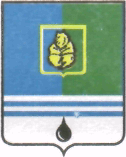 ПОСТАНОВЛЕНИЕАДМИНИСТРАЦИИ  ГОРОДА  КОГАЛЫМАХанты-Мансийского автономного округа - ЮгрыОт «14»   июля  2015 г.                                                             №2217О внесении измененийв постановление Администрациигорода Когалыма от 16.04.2014 №799В соответствии со статьей 15 Федерального закона от 03.11.2006            №174-ФЗ «Об автономных учреждениях», постановлением Администрации города Когалыма от 20.02.2014 №339 «О создании муниципального автономного учреждения «Редакция газеты «Когалымский вестник», решением Думы города Когалыма от 23.04.2015 №535-ГД «О внесении изменений в структуру Администрации города Когалыма»:1. Утвердить Состав наблюдательного совета муниципального автономного учреждения «Редакция газеты «Когалымский вестник» согласно приложению к настоящему постановлению.2. Опубликовать настоящее постановление и приложение к нему в газете «Когалымский вестник» и разместить на официальном сайте Администрации города Когалыма в сети Интернет (www.admkogalym.ru).3. Контроль за выполнением постановления оставляю за собой.Глава Администрации города Когалыма			    В.И.СтепураСогласовано:зам. председателя КУМИ				А.В.Ковальчуки.о. начальника ЮУ					С.В.Пановазам. директора МКУ «УОДОМС»			А.А.Ярошзав. сектором пресс-службы				Т.В.ЗахароваПодготовлено:гл. специалист сектора пресс-службы			Д.И.МехтиевРазослать: заместителям главы Администрации, ЮУ, КУМИ, МКУ «УОДОМС», МУ «ЦБС», МАУ «Редакция газеты «Когалымский вестник», сектор пресс-службы.Приложение к постановлению Администрациигорода Когалымаот 14.07.2015 №2217Состав наблюдательного советамуниципального автономного учреждения«Редакция газеты «Когалымский вестник»_________________________Члены наблюдательного совета:Члены наблюдательного совета:Члены наблюдательного совета:ЗахароваТатьяна Валерьевна -заведующий сектором пресс-службы Администрации города Когалыма;КовальчукАлексей Валерьевич -председатель комитета по управлению муниципальным имуществом Администрации города Когалыма;ПеребатовСергей Анатольевич-директор казенного учреждения Ханты- Мансийского автономного округа - Югра «Когалымский центр занятости населения» (по согласованию);НекрасоваЛидия Григорьевна -директор муниципального бюджетного учреждения «Центральная библиотечная система» (по согласованию);ДьяченкоСветлана Ивановна-старший инспектор муниципального казенного учреждения «Управление обеспечения деятельности органов местного самоуправления» (по согласованию);КалиниченкоТатьяна Александровна-главный редактор муниципального автономного учреждения «Редакция газеты «Когалымский вестник» (по согласованию);ЗоринаЕвгения Андреевна-менеджер- бухгалтер муниципального автономного учреждения «Редакция газеты «Когалымский вестник» (по согласованию)